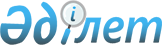 Катонқарағай аудандық мәслихатының 2021 жылғы 28 желтоқсандағы № 14/136–VІI "2022-2024 жылдарға арналған Катонқарағай ауданының бюджеті туралы" шешіміне өзгерістер енгізу туралыШығыс Қазақстан облысы Катонқарағай аудандық мәслихатының 2022 жылғы 29 шілдедегі № 20/255-VII шешімі
      Катонқарағай аудандық мәслихаты ШЕШТІ:
      1. "2022-2024 жылдарға арналған Катонқарағай ауданының бюджеті туралы" Катонқарағай аудандық мәслихатының 2021 жылғы 28 желтоқсандағы № 14/136-VІI шешіміне мынадай өзгерістер енгізілсін:
      1-тармақ жаңа редакцияда жазылсын:
      "1. 2022-2024 жылдарға арналған Катонқарағай ауданының бюджеті тиісінше 1, 2 және 3 -қосымшаларға сәйкес, соның ішінде 2022 жылға мынадай көлемдерде бекітілсін:
      1) кірістер – 5 699 494,0 мың теңге, соның ішінде:
      салықтық түсімдер – 1 323 140,0 мың теңге;
      салықтық емес түсімдер – 36 804,0 мың теңге;
      негізгі капиталды сатудан түсетін түсімдер – 5 722,0 мың теңге;
      трансферттер түсімі – 4 333 828,0 мың теңге;
      2) шығындар – 5 762 456,1 мың теңге;
      3) таза бюджеттік кредиттеу – 36 850,0 мың теңге, соның ішінде:
      бюджеттік кредиттер – 91 890,0 мың теңге;
      бюджеттік кредиттерді өтеу – 55 040,0 мың теңге;
      4) қаржы активтерімен операциялар бойынша сальдо – 0,0 мың теңге, соның ішінде:
      қаржы активтерін сатып алу – 0,0 мың теңге;
      мемлекеттің қаржы активтерін сатудан түсетін түсімдер – 0,0 мың теңге;
      5) бюджет тапшылығы (профициті) – - 99 812,1 мың теңге;
      6) бюджет тапшылығын қаржыландыру (профицитін пайдалану) – 99 812,1 мың теңге:
      қарыздар түсімі – 91 890,0 мың теңге;
      қарыздарды өтеу – 55 040,0 мың теңге;
      бюджет қаражатының пайдаланылатын қалдықтары – 62 962,1 мың теңге.".
      Аудандық мәслихаттың шешімімен бекітілген 1,4,7-қосымшалар осы шешімнің 1, 2, 3-қосымшаларына сәйкес жаңа редакцияда жазылсын.
      2. Осы шешім 2022 жылғы 1 қаңтардан бастап қолданысқа енгізіледі. 2022 жылға арналған Катонқарағай ауданының бюджеті 2022 жылға арналған жергілікті бюджеттен қаржыландырылатын бюджеттік бағдарламалардың тізбесі Бюджеттік инвестициялық жобаларды (бағдарламаларды) іске асыруға бағытталған, бюджеттік бағдарламаларға бөлінген 2022-2024 жылдарға арналған аудан бюджетінінің даму бағдарламаларының тізбесі
					© 2012. Қазақстан Республикасы Әділет министрлігінің «Қазақстан Республикасының Заңнама және құқықтық ақпарат институты» ШЖҚ РМК
				
      Катонқарағай аудандық мәслихатының хатшысы 

Д. Бралинов
Катонқарағай 
аудандық мәслихатының 
2022 жылғы 29 шілдедегі 
№ 20/255-VII шешіміне 1-қосымшаКатонқарағай 
аудандық мәслихатының 
2021 жылғы 28 желтоқсандағы 
№ 14/136-VІI шешіміне 1- қосымша
Санаты
Санаты
Санаты
Санаты
Барлық кірістер (мың теңге)
Сыныбы
Сыныбы
Сыныбы
Барлық кірістер (мың теңге)
Ішкі сыныбы
Ішкі сыныбы
Барлық кірістер (мың теңге)
Атауы
Барлық кірістер (мың теңге)
1
2
3
4
5
I.Кірістер
5699494,0
1
Салықтық түсімдер
1323140,0
01
Табыс салығы
722198,0
1
Корпоративтік табыс салығы
86297,0
2
Жеке табыс салығы
635901,0
03
Әлеуметтiк салық
539860,0
1
Әлеуметтік салық
539860,0
04
Меншiкке салынатын салықтар
44404,0
1
Мүлiкке салынатын салықтар
44404,0
05
Тауарларға, жұмыстарға және қызметтерге салынатын ішкі салықтар
10903,0
2
Акциздер
2631,0
4
Кәсiпкерлiк және кәсiби қызметтi жүргiзгенi үшiн алынатын алымдар
8272,0
08
Заңдық маңызы бар әрекеттерді жасағаны және (немесе) оған уәкілеттігі бар мемлекеттік органдар немесе лауазымды адамдар құжаттар бергені үшін алынатын міндетті төлемдер
5775,0
1
Мемлекеттік баж
5775,0
2
Салықтық емес түсiмдер
36804,0
01
Мемлекеттік меншіктен түсетін кірістер
27509,0
5
Мемлекет меншігіндегі мүлікті жалға беруден түсетін кірістер
741,0
7
Мемлекеттік бюджеттен берілген кредиттер бойынша сыйақылар
26768,0
06
Басқа да салықтық емес түсiмдер
9295,0
1
Басқа да салықтық емес түсiмдер
9295,0
3
Негізгі капиталды сатудан түсетін түсімдер
5722,0
01
Мемлекеттік мекемелерге бекітілген мемлекеттік мүлікті сату
5722,0
1
Мемлекеттік мекемелерге бекітілген мемлекеттік мүлікті сату
5722,0
4
Трансферттердің түсімдері
4333828,0
02
Мемлекеттiк басқарудың жоғары тұрған органдарынан түсетiн трансферттер
4333828,0
2
Облыстық бюджеттен түсетiн трансферттер
4333828,0
Функционалдық топ
Функционалдық топ
Функционалдық топ
Функционалдық топ
Сомасы (мың теңге)
Бюджеттік бағдарламалардың әкiмшiсi
Бюджеттік бағдарламалардың әкiмшiсi
Бюджеттік бағдарламалардың әкiмшiсi
Сомасы (мың теңге)
Бағдарлама
Бағдарлама
Сомасы (мың теңге)
Атауы
Сомасы (мың теңге)
1
2
3
4
5
II. Шығындар
5762456,1
01
Жалпы сипаттағы мемлекеттiк көрсетілетін қызметтер
1230501,0
112
Аудан (облыстық маңызы бар қала) мәслихатының аппараты
44943,0
001
Аудан (облыстық маңызы бар қала) мәслихатының қызметін қамтамасыз ету жөніндегі қызметтер
44943,0
122
Аудан (облыстық маңызы бар қала) әкімінің аппараты
348797,7
001
Аудан (облыстық маңызы бар қала) әкімінің қызметін қамтамасыз ету жөніндегі қызметтер
253877,4
003
Мемлекеттік органның күрделі шығыстары
13800,0
113
Төменгі тұрған бюджеттерге берілетін нысаналы ағымдағы трансферттер
81120,3
459
Ауданның (облыстық маңызы бар қаланың) экономика және қаржы бөлімі
99334,8
001
Ауданның (облыстық маңызы бар қаланың) экономикалық саясаттын қалыптастыру мен дамыту, мемлекеттік жоспарлау, бюджеттік атқару және коммуналдық меншігін басқару саласындағы мемлекеттік саясатты іске асыру жөніндегі қызметтер
67832,8
003
Салық салу мақсатында мүлікті бағалауды жүргізу
1012,0
010
Жекешелендіру, коммуналдық меншікті басқару, жекешелендіруден кейінгі қызмет және осыған байланысты дауларды реттеу
3920,0
015
Мемлекеттік органның күрделі шығыстары
4679,0
113
Төменгі тұрған бюджеттерге берілетін нысаналы ағымдағы трансферттер
21891,0
458
Ауданның (облыстық маңызы бар қаланың) тұрғын үй-коммуналдық шаруашылығы, жолаушылар көлігі және автомобиль жолдары бөлімі
708578,5
001
Жергілікті деңгейде тұрғын үй-коммуналдық шаруашылығы, жолаушылар көлігі және автомобиль жолдары саласындағы мемлекеттік саясатты іске асыру жөніндегі қызметтер
37585,3
013
Мемлекеттік органның күрделі шығыстары
450,0
113
Төменгі тұрған бюджеттерге берілетін нысаналы ағымдағы трансферттер
670543,2
493
Ауданның (облыстық маңызы бар қаланың) кәсіпкерлік, өнеркәсіп және туризм бөлімі
28847,0
001
Жергілікті деңгейде кәсіпкерлікті, өнеркәсіпті және туризмді дамыту саласындағы мемлекеттік саясатты іске асыру жөніндегі қызметтер
28847,0
02
Қорғаныс
117349,9
122
Аудан (облыстық маңызы бар қала) әкімінің аппараты
117349,9
005
Жалпыға бірдей әскери міндетті атқару шеңберіндегі іс-шаралар
14131,0
006
Аудан (облыстық маңызы бар қала) ауқымындағы төтенше жағдайлардың алдын алу және оларды жою
103218,9
03
Қоғамдық тәртіп, қауіпсіздік, құқықтық, сот, қылмыстық-атқару қызметі
1250,0
458
Ауданның (облыстық маңызы бар қаланың) тұрғын үй-коммуналдық шаруашылығы, жолаушылар көлігі және автомобиль жолдары бөлімі
1250,0
021
Елдi мекендерде жол қозғалысы қауiпсiздiгін қамтамасыз ету
1250,0
06
Әлеуметтiк көмек және әлеуметтiк қамсыздандыру
746669,0
451
Ауданның (облыстық маңызы бар қаланың) жұмыспен қамту және әлеуметтік бағдарламалар бөлімі
746669,0
001
Жергілікті деңгейде халық үшін әлеуметтік бағдарламаларды жұмыспен қамтуды қамтамасыз етуді іске асыру саласындағы мемлекеттік саясатты іске асыру жөніндегі қызметтер
46208,0
002
Жұмыспен қамту бағдарламасы
186221,0
004
Ауылдық жерлерде тұратын денсаулық сақтау, білім беру, әлеуметтік қамтамасыз ету, мәдениет, спорт және ветеринар мамандарына отын сатып алуға Қазақстан Республикасының заңнамасына сәйкес әлеуметтік көмек көрсету
62509,0
005
Мемлекеттік атаулы әлеуметтік көмек 
123866,0
006
Тұрғын үйге көмек көрсету
1305,0
007
Жергілікті өкілетті органдардың шешімі бойынша мұқтаж азаматтардың жекелеген топтарына әлеуметтік көмек
61607,0
010
Үйден тәрбиеленіп оқытылатын мүгедек балаларды материалдық қамтамасыз ету
1654,0
011
Жәрдемақыларды және басқа да әлеуметтік төлемдерді есептеу, төлеу мен жеткізу бойынша қызметтерге ақы төлеу
2536,0
014
Мұқтаж азаматтарға үйде әлеуметтiк көмек көрсету
148670,0
017
Оңалтудың жеке бағдарламасына сәйкес мұқтаж мүгедектердi протездік-ортопедиялық көмек, сурдотехникалық құралдар, тифлотехникалық құралдар, санаторий-курорттық емделу, мiндеттi гигиеналық құралдармен қамтамасыз ету, арнаулы жүрiп-тұру құралдары, қозғалуға қиындығы бар бірінші топтағы мүгедектерге жеке көмекшінің және есту бойынша мүгедектерге қолмен көрсететiн тіл маманының қызметтері мен қамтамасыз ету
9033,0
023
Жұмыспен қамту орталықтарының қызметін қамтамасыз ету
58666,0
050
Қазақстан Республикасында мүгедектердің құқықтарын қамтамасыз етуге және өмір сүру сапасын жақсарту
33970,0
067
Ведомстволық бағыныстағы мемлекеттік мекемелер мен ұйымдардың күрделі шығыстары
1274,0
094
Әлеуметтік көмек ретінде тұрғын үй сертификаттарын беру
9000,0
113
Төменгі тұрған бюджеттерге берілетін нысаналы ағымдағы трансферттер
150,0
07
Тұрғын үй-коммуналдық шаруашылық
604638,4
458
Ауданның (облыстық маңызы бар қаланың) тұрғын үй-коммуналдық шаруашылығы, жолаушылар көлігі және автомобиль жолдары бөлімі
97942,4
003
Мемлекеттік тұрғын үй қорын сақтауды ұйымдастыру
2000,0
004
Азаматтардың жекелеген санаттарын тұрғын үймен қамтамасыз ету
8000,0
012
Сумен жабдықтау және су бұру жүйесінің жұмыс істеуі
17790,0
015
Елдi мекендердегі көшелердi жарықтандыру
12315,0
026
Ауданның (облыстық маңызы бар қаланың) коммуналдық меншігіндегі жылу жүйелерін қолдануды ұйымдастыру
44872,0
033
Инженерлік-коммуникациялық инфрақұрылымды жобалау, дамыту және (немесе) жайластыру
12965,4
466
Ауданның (облыстық маңызы бар қаланың) сәулет, қала құрылысы және құрылыс бөлімі
506696,0
005
Коммуналдық шаруашылығын дамыту
3750,0
058
Елді мекендердегі сумен жабдықтау және су бұру жүйелерін дамыту
502946,0
08
Мәдениет, спорт, туризм және ақпараттық кеңістiк
663529,6
465
Ауданның (облыстық маңызы бар қаланың) дене шынықтыру және спорт бөлімі
34469,0
001
Жергілікті деңгейде дене шынықтыру және спорт саласындағы мемлекеттік саясатты іске асыру жөніндегі қызметтер
21488,0
006
Аудандық (облыстық маңызы бар қалалық) деңгейде спорттық жарыстар өткiзу
5257,0
007
Әртүрлi спорт түрлерi бойынша аудан (облыстық маңызы бар қала) құрама командаларының мүшелерiн дайындау және олардың облыстық спорт жарыстарына қатысуы
7724,0
466
Ауданның (облыстық маңызы бар қаланың) сәулет, қала құрылысы және құрылыс бөлімі
134679,0
011
Мәдениет объектілерін дамыту
134679,0
478
Ауданның (облыстық маңызы бар қаланың) ішкі саясат, мәдениет және тілдерді дамыту бөлімі
494381,6
001
Ақпаратты, мемлекеттілікті нығайту және азаматтардың әлеуметтік сенімділігін қалыптастыру саласында жергілікті деңгейде мемлекеттік саясатты іске асыру жөніндегі қызметтер
39727,0
003
Мемлекеттік органның күрделі шығыстары
2700,0
004
Жастар саясаты саласында іс-шараларды іске асыру
21769,0
005
Мемлекеттік ақпараттық саясат жүргізу жөніндегі қызметтер
13900,0
007
Аудандық (қалалық) кiтапханалардың жұмыс iстеуi
62606,0
008
Мемлекеттiк тiлдi және Қазақстан халқының басқа да тiлдерін дамыту
11858,0
009
Мәдени-демалыс жұмысын қолдау
294088,6
032
Ведомстволық бағыныстағы мемлекеттік мекемелер мен ұйымдардың күрделі шығыстары
45153,5
113
Төменгі тұрған бюджеттерге берілетін нысаналы ағымдағы трансферттер
2579,5
10
Ауыл, су, орман, балық шаруашылығы, ерекше қорғалатын табиғи аумақтар, қоршаған ортаны және жануарлар дүниесін қорғау, жер қатынастары
146317,7
462
Ауданның (облыстық маңызы бар қаланың) ауыл шаруашылығы бөлімі
31482,7
001
Жергілікті деңгейде ауыл шаруашылығы саласындағы мемлекеттік саясатты іске асыру жөніндегі қызметтер
31482,7
463
Ауданның (облыстық маңызы бар қаланың) жер қатынастары бөлімі
28355,0
001
Аудан (облыстық маңызы бар қала) аумағында жер қатынастарын реттеу саласындағы мемлекеттік саясатты іске асыру жөніндегі қызметтер
28355,0
006
Аудандардың, облыстық маңызы бар, аудандық маңызы бар қалалардың, кенттердiң, ауылдардың, ауылдық округтердiң шекарасын белгiлеу кезiнде жүргiзiлетiн жерге орналастыру
0,0
459
Ауданның (облыстық маңызы бар қаланың) экономика және қаржы бөлімі
26228,0
099
Мамандарға әлеуметтік қолдау көрсету жөніндегі шараларды іске асыру
26228,0
466
Ауданның (облыстық маңызы бар қаланың) сәулет, қала құрылысы және құрылыс бөлімі
60252,0
010
Ауыл шаруашылығы объектілерін дамыту
60252,0
11
Өнеркәсіп, сәулет, қала құрылысы және құрылыс қызметі
39965,1
466
Ауданның (облыстық маңызы бар қаланың) сәулет, қала құрылысы және құрылыс бөлімі
39965,1
001
Құрылыс, облыс қалаларының, аудандарының және елді мекендерінің сәулеттік бейнесін жақсарту саласындағы мемлекеттік саясатты іске асыру және ауданның (облыстық маңызы бар қаланың) аумағын оңтайлы және тиімді қала құрылыстық игеруді қамтамасыз ету жөніндегі қызметтер
34665,1
013
Аудан аумағында қала құрылысын дамытудың кешенді схемаларын, аудандық (облыстық) маңызы бар қалалардың, кенттердің және өзге де ауылдық елді мекендердің бас жоспарларын әзірлеу
50,0
015
Мемлекеттік органның күрделі шығыстары
450,0
113
Төменгі тұрған бюджеттерге берілетін нысаналы ағымдағы трансферттер
4800,0
12
Көлiк және коммуникация
1297331,3
458
Ауданның (облыстық маңызы бар қаланың) тұрғын үй-коммуналдық шаруашылығы, жолаушылар көлігі және автомобиль жолдары бөлімі
1297331,3
023
Автомобиль жолдарының жұмыс істеуін қамтамасыз ету
5584,5
024
Кентiшiлiк (қалаiшiлiк), қала маңындағы ауданiшiлiк қоғамдық жолаушылар тасымалдарын ұйымдастыру
538,0
045
Аудандық маңызы бар автомобиль жолдарын және елді-мекендердің көшелерін күрделі және орташа жөндеу
1291208,8
13
Басқалар
342420,0
459
Ауданның (облыстық маңызы бар қаланың) экономика және қаржы бөлімі
21018,0
012
Ауданның (облыстық маңызы бар қаланың) жергілікті атқарушы органының резерві 
21018,0
466
Ауданның (облыстық маңызы бар қаланың) сәулет, қала құрылысы және құрылыс бөлімі
321402,0
079
"Ауыл-Ел бесігі" жобасы шеңберінде ауылдық елді мекендердегі әлеуметтік және инженерлік инфрақұрылымдарды дамыту
321402,0
14
Борышқа қызмет көрсету
26768,0
459
Ауданның (облыстық маңызы бар қаланың) экономика және қаржы бөлімі
26768,0
021
Жергілікті атқарушы органдардың облыстық бюджеттен қарыздар бойынша сыйақылар мен өзге де төлемдерді төлеу бойынша борышына қызмет көрсету
26768,0
15
Трансферттер
545716,1
459
Ауданның (облыстық маңызы бар қаланың) экономика және қаржы бөлімі
545716,1
006
Пайдаланылмаған (толық пайдаланылмаған) нысаналы трансферттерді қайтару
339,0
024
Заңнаманы өзгертуге байланысты жоғары тұрған бюджеттің шығындарын өтеуге төменгі тұрған бюджеттен ағымдағы нысаналы трансферттер
17890,0
038
Субвенциялар
527444,0
054
Қазақстан Республикасының Ұлттық қорынан берілетін нысаналы трансферт есебінен республикалық бюджеттен бөлінген пайдаланылмаған (түгел пайдаланылмаған) нысаналы трансферттердің сомасын қайтару
43,1
III. Таза бюджеттік кредиттеу
36850,0
Бюджеттік кредиттер
91890,0
10
Ауыл, су, орман, балық шаруашылығы, ерекше қорғалатын табиғи аумақтар, қоршаған ортаны және жануарлар дүниесін қорғау, жер қатынастары
91890,0
459
Ауданның (облыстық маңызы бар қаланың) экономика және қаржы бөлімі
91890,0
018
Мамандарды әлеуметтік қолдау шараларын іске асыру үшін бюджеттік кредиттер
91890,0
5
Бюджеттік кредиттерді өтеу
55040,0
01
Бюджеттік кредиттерді өтеу
55040,0
1
Мемлекеттік бюджеттен берілген бюджеттік кредиттерді өтеу
55040,0
IV. Қаржы активтерімен операциялар бойынша сальдо
0,0
Қаржы активтерін сатып алу
0,0
Мемлекеттің қаржы активтерін сатудан түсетін түсімдер
0,0
V. Бюджет тапшылығы (профициті)
-99812,1
VI. Бюджет тапшылығын қаржыландыру (профицитін пайдалану) 
99812,1
7
Қарыздар түсімдері
91890,0
01
Мемлекеттік ішкі қарыздар  
91890,0
2
Қарыз алу келісім-шарттары
91890,0
16
Қарыздарды өтеу
55040,0
459
Ауданның (облыстық маңызы бар қаланың) экономика және қаржы бөлімі
55040,0
005
Жергілікті атқарушы органның жоғары тұрған бюджет алдындағы борышын өтеу
55040,0
8
Бюджет қаражатының пайдаланылатын қалдықтары
62962,1
01
Бюджет қаражаты қалдықтары
62962,1
1
Бюджет қаражатының бос қалдықтары
62962,1Катонқарағай 
аудандық мәслихатының 
2022 жылғы 29 шілдедегі 
№ 20/255-VII шешіміне 2-қосымшаКатонқарағай 
аудандық мәслихатының 
2021 жылғы 28 желтоқсандағы 
№ 14/136 -VІI шешіміне 4-қосымша
Функционалдық топ
Функционалдық топ
Функционалдық топ
Функционалдық топ
Бюджеттік бағдарламалардың әкiмшiсi
Бюджеттік бағдарламалардың әкiмшiсi
Бюджеттік бағдарламалардың әкiмшiсi
Бағдарлама
Бағдарлама
Атауы
1
2
3
4
II. Шығындар
01
Жалпы сипаттағы мемлекеттiк көрсетілетін қызметтер
112
Аудан (облыстық маңызы бар қала) мәслихатының аппараты
001
Аудан (облыстық маңызы бар қала) мәслихатының қызметін қамтамасыз ету жөніндегі қызметтер
122
Аудан (облыстық маңызы бар қала) әкімінің аппараты
001
Аудан (облыстық маңызы бар қала) әкімінің қызметін қамтамасыз ету жөніндегі қызметтер
003
Мемлекеттік органның күрделі шығыстары
113
Төменгі тұрған бюджеттерге берілетін нысаналы ағымдағы трансферттер
459
Ауданның (облыстық маңызы бар қаланың) экономика және қаржы бөлімі
001
Ауданның (облыстық маңызы бар қаланың) экономикалық саясаттын қалыптастыру мен дамыту, мемлекеттік жоспарлау, бюджеттік атқару және коммуналдық меншігін басқару саласындағы мемлекеттік саясатты іске асыру жөніндегі қызметтер
003
Салық салу мақсатында мүлікті бағалауды жүргізу
010
Жекешелендіру, коммуналдық меншікті басқару, жекешелендіруден кейінгі қызмет және осыған байланысты дауларды реттеу
015
Мемлекеттік органның күрделі шығыстары
113
Төменгі тұрған бюджеттерге берілетін нысаналы ағымдағы трансферттер
458
Ауданның (облыстық маңызы бар қаланың) тұрғын үй-коммуналдық шаруашылығы, жолаушылар көлігі және автомобиль жолдары бөлімі
001
Жергілікті деңгейде тұрғын үй-коммуналдық шаруашылығы, жолаушылар көлігі және автомобиль жолдары саласындағы мемлекеттік саясатты іске асыру жөніндегі қызметтер
013
Мемлекеттік органның күрделі шығыстары
113
Төменгі тұрған бюджеттерге берілетін нысаналы ағымдағы трансферттер
493
Ауданның (облыстық маңызы бар қаланың) кәсіпкерлік, өнеркәсіп және туризм бөлімі
001
Жергілікті деңгейде кәсіпкерлікті, өнеркәсіпті және туризмді дамыту саласындағы мемлекеттік саясатты іске асыру жөніндегі қызметтер
02
Қорғаныс
122
Аудан (облыстық маңызы бар қала) әкімінің аппараты
005
Жалпыға бірдей әскери міндетті атқару шеңберіндегі іс-шаралар
006
Аудан (облыстық маңызы бар қала) ауқымындағы төтенше жағдайлардың алдын алу және оларды жою
03
Қоғамдық тәртіп, қауіпсіздік, құқықтық, сот, қылмыстық-атқару қызметі
458
Ауданның (облыстық маңызы бар қаланың) тұрғын үй-коммуналдық шаруашылығы, жолаушылар көлігі және автомобиль жолдары бөлімі
021
Елдi мекендерде жол қозғалысы қауiпсiздiгін қамтамасыз ету
06
Әлеуметтiк көмек және әлеуметтiк қамсыздандыру
451
Ауданның (облыстық маңызы бар қаланың) жұмыспен қамту және әлеуметтік бағдарламалар бөлімі
001
Жергілікті деңгейде халық үшін әлеуметтік бағдарламаларды жұмыспен қамтуды қамтамасыз етуді іске асыру саласындағы мемлекеттік саясатты іске асыру жөніндегі қызметтер
002
Жұмыспен қамту бағдарламасы
004
Ауылдық жерлерде тұратын денсаулық сақтау, білім беру, әлеуметтік қамтамасыз ету, мәдениет, спорт және ветеринар мамандарына отын сатып алуға Қазақстан Республикасының заңнамасына сәйкес әлеуметтік көмек көрсету
005
Мемлекеттік атаулы әлеуметтік көмек 
006
Тұрғын үйге көмек көрсету
007
Жергілікті өкілетті органдардың шешімі бойынша мұқтаж азаматтардың жекелеген топтарына әлеуметтік көмек
010
Үйден тәрбиеленіп оқытылатын мүгедек балаларды материалдық қамтамасыз ету
011
Жәрдемақыларды және басқа да әлеуметтік төлемдерді есептеу, төлеу мен жеткізу бойынша қызметтерге ақы төлеу
014
Мұқтаж азаматтарға үйде әлеуметтiк көмек көрсету
017
Оңалтудың жеке бағдарламасына сәйкес мұқтаж мүгедектердi протездік-ортопедиялық көмек, сурдотехникалық құралдар, тифлотехникалық құралдар, санаторий-курорттық емделу, мiндеттi гигиеналық құралдармен қамтамасыз ету, арнаулы жүрiп-тұру құралдары, қозғалуға қиындығы бар бірінші топтағы мүгедектерге жеке көмекшінің және есту бойынша мүгедектерге қолмен көрсететiн тіл маманының қызметтері мен қамтамасыз ету
023
Жұмыспен қамту орталықтарының қызметін қамтамасыз ету
050
Қазақстан Республикасында мүгедектердің құқықтарын қамтамасыз етуге және өмір сүру сапасын жақсарту
067
Ведомстволық бағыныстағы мемлекеттік мекемелер мен ұйымдардың күрделі шығыстары
094
Әлеуметтік көмек ретінде тұрғын үй сертификаттарын беру
113
Төменгі тұрған бюджеттерге берілетін нысаналы ағымдағы трансферттер
07
Тұрғын үй-коммуналдық шаруашылық
458
Ауданның (облыстық маңызы бар қаланың) тұрғын үй-коммуналдық шаруашылығы, жолаушылар көлігі және автомобиль жолдары бөлімі
003
Мемлекеттік тұрғын үй қорын сақтауды ұйымдастыру
004
Азаматтардың жекелеген санаттарын тұрғын үймен қамтамасыз ету
012
Сумен жабдықтау және су бұру жүйесінің жұмыс істеуі
015
Елдi мекендердегі көшелердi жарықтандыру
026
Ауданның (облыстық маңызы бар қаланың) коммуналдық меншігіндегі жылу жүйелерін қолдануды ұйымдастыру
033
Инженерлік-коммуникациялық инфрақұрылымды жобалау, дамыту және (немесе) жайластыру
466
Ауданның (облыстық маңызы бар қаланың) сәулет, қала құрылысы және құрылыс бөлімі
005
Коммуналдық шаруашылығын дамыту
058
Елді мекендердегі сумен жабдықтау және су бұру жүйелерін дамыту
08
Мәдениет, спорт, туризм және ақпараттық кеңістiк
465
Ауданның (облыстық маңызы бар қаланың) дене шынықтыру және спорт бөлімі
001
Жергілікті деңгейде дене шынықтыру және спорт саласындағы мемлекеттік саясатты іске асыру жөніндегі қызметтер
006
Аудандық (облыстық маңызы бар қалалық) деңгейде спорттық жарыстар өткiзу
007
Әртүрлi спорт түрлерi бойынша аудан (облыстық маңызы бар қала) құрама командаларының мүшелерiн дайындау және олардың облыстық спорт жарыстарына қатысуы
466
Ауданның (облыстық маңызы бар қаланың) сәулет, қала құрылысы және құрылыс бөлімі
011
Мәдениет объектілерін дамыту
478
Ауданның (облыстық маңызы бар қаланың) ішкі саясат, мәдениет және тілдерді дамыту бөлімі
001
Ақпаратты, мемлекеттілікті нығайту және азаматтардың әлеуметтік сенімділігін қалыптастыру саласында жергілікті деңгейде мемлекеттік саясатты іске асыру жөніндегі қызметтер
003
Мемлекеттік органның күрделі шығыстары
004
Жастар саясаты саласында іс-шараларды іске асыру
005
Мемлекеттік ақпараттық саясат жүргізу жөніндегі қызметтер
007
Аудандық (қалалық) кiтапханалардың жұмыс iстеуi
008
Мемлекеттiк тiлдi және Қазақстан халқының басқа да тiлдерін дамыту
009
Мәдени-демалыс жұмысын қолдау
032
Ведомстволық бағыныстағы мемлекеттік мекемелер мен ұйымдардың күрделі шығыстары
113
Төменгі тұрған бюджеттерге берілетін нысаналы ағымдағы трансферттер
10
Ауыл, су, орман, балық шаруашылығы, ерекше қорғалатын табиғи аумақтар, қоршаған ортаны және жануарлар дүниесін қорғау, жер қатынастары
462
Ауданның (облыстық маңызы бар қаланың) ауыл шаруашылығы бөлімі
001
Жергілікті деңгейде ауыл шаруашылығы саласындағы мемлекеттік саясатты іске асыру жөніндегі қызметтер
463
Ауданның (облыстық маңызы бар қаланың) жер қатынастары бөлімі
001
Аудан (облыстық маңызы бар қала) аумағында жер қатынастарын реттеу саласындағы мемлекеттік саясатты іске асыру жөніндегі қызметтер
006
Аудандардың, облыстық маңызы бар, аудандық маңызы бар қалалардың, кенттердiң, ауылдардың, ауылдық округтердiң шекарасын белгiлеу кезiнде жүргiзiлетiн жерге орналастыру
459
Ауданның (облыстық маңызы бар қаланың) экономика және қаржы бөлімі
099
Мамандарға әлеуметтік қолдау көрсету жөніндегі шараларды іске асыру
466
Ауданның (облыстық маңызы бар қаланың) сәулет, қала құрылысы және құрылыс бөлімі
010
Ауыл шаруашылығы объектілерін дамыту
11
Өнеркәсіп, сәулет, қала құрылысы және құрылыс қызметі
466
Ауданның (облыстық маңызы бар қаланың) сәулет, қала құрылысы және құрылыс бөлімі
001
Құрылыс, облыс қалаларының, аудандарының және елді мекендерінің сәулеттік бейнесін жақсарту саласындағы мемлекеттік саясатты іске асыру және ауданның (облыстық маңызы бар қаланың) аумағын оңтайлы және тиімді қала құрылыстық игеруді қамтамасыз ету жөніндегі қызметтер
013
Аудан аумағында қала құрылысын дамытудың кешенді схемаларын, аудандық (облыстық) маңызы бар қалалардың, кенттердің және өзге де ауылдық елді мекендердің бас жоспарларын әзірлеу
015
Мемлекеттік органның күрделі шығыстары
113
Төменгі тұрған бюджеттерге берілетін нысаналы ағымдағы трансферттер
12
Көлiк және коммуникация
458
Ауданның (облыстық маңызы бар қаланың) тұрғын үй-коммуналдық шаруашылығы, жолаушылар көлігі және автомобиль жолдары бөлімі
023
Автомобиль жолдарының жұмыс істеуін қамтамасыз ету
024
Кентiшiлiк (қалаiшiлiк), қала маңындағы ауданiшiлiк қоғамдық жолаушылар тасымалдарын ұйымдастыру
045
Аудандық маңызы бар автомобиль жолдарын және елді-мекендердің көшелерін күрделі және орташа жөндеу
13
Басқалар
459
Ауданның (облыстық маңызы бар қаланың) экономика және қаржы бөлімі
012
Ауданның (облыстық маңызы бар қаланың) жергілікті атқарушы органының резерві 
466
Ауданның (облыстық маңызы бар қаланың) сәулет, қала құрылысы және құрылыс бөлімі
079
"Ауыл-Ел бесігі" жобасы шеңберінде ауылдық елді мекендердегі әлеуметтік және инженерлік инфрақұрылымдарды дамыту
14
Борышқа қызмет көрсету
459
Ауданның (облыстық маңызы бар қаланың) экономика және қаржы бөлімі
021
Жергілікті атқарушы органдардың облыстық бюджеттен қарыздар бойынша сыйақылар мен өзге де төлемдерді төлеу бойынша борышына қызмет көрсету
15
Трансферттер
459
Ауданның (облыстық маңызы бар қаланың) экономика және қаржы бөлімі
006
Пайдаланылмаған (толық пайдаланылмаған) нысаналы трансферттерді қайтару
024
Заңнаманы өзгертуге байланысты жоғары тұрған бюджеттің шығындарын өтеуге төменгі тұрған бюджеттен ағымдағы нысаналы трансферттер
038
Субвенциялар
054
Қазақстан Республикасының Ұлттық қорынан берілетін нысаналы трансферт есебінен республикалық бюджеттен бөлінген пайдаланылмаған (түгел пайдаланылмаған) нысаналы трансферттердің сомасын қайтару
III. Таза бюджеттік кредиттеу
Бюджеттік кредиттер
10
Ауыл, су, орман, балық шаруашылығы, ерекше қорғалатын табиғи аумақтар, қоршаған ортаны және жануарлар дүниесін қорғау, жер қатынастары
459
Ауданның (облыстық маңызы бар қаланың) экономика және қаржы бөлімі
018
Мамандарды әлеуметтік қолдау шараларын іске асыру үшін бюджеттік кредиттер
5
Бюджеттік кредиттерді өтеу
01
Бюджеттік кредиттерді өтеу
1
Мемлекеттік бюджеттен берілген бюджеттік кредиттерді өтеу
IV. Қаржы активтерімен операциялар бойынша сальдо
Қаржы активтерін сатып алу
Мемлекеттің қаржы активтерін сатудан түсетін түсімдер
V. Бюджет тапшылығы (профициті)
VI. Бюджет тапшылығын қаржыландыру (профицитін пайдалану) 
7
Қарыздар түсімдері
01
Мемлекеттік ішкі қарыздар  
2
Қарыз алу келісім-шарттары
16
Қарыздарды өтеу
459
Ауданның (облыстық маңызы бар қаланың) экономика және қаржы бөлімі
005
Жергілікті атқарушы органның жоғары тұрған бюджет алдындағы борышын өтеу
8
Бюджет қаражатының пайдаланылатын қалдықтары
01
Бюджет қаражаты қалдықтары
1
Бюджет қаражатының бос қалдықтарыКатонқарағай 
аудандық мәслихатының 
2022 жылғы 29 шілдедегі 
№ 20/255-VII шешіміне 3-қосымшаКатонқарағай 
аудандық мәслихатының 
2021 жылғы 28 желтоқсандағы 
№ 14/136 -VІI шешіміне 7-қосымша
Функционалдық топ
Функционалдық топ
Функционалдық топ
Функционалдық топ
2022 жыл Сомасы (мың теңге)
2023 жыл Сомасы (мың теңге)
2024 жыл Сомасы (мың теңге)
Бюджеттік бағдарламалардың әкiмшiсi
Бюджеттік бағдарламалардың әкiмшiсi
Бюджеттік бағдарламалардың әкiмшiсi
2022 жыл Сомасы (мың теңге)
2023 жыл Сомасы (мың теңге)
2024 жыл Сомасы (мың теңге)
Бағдарлама
Бағдарлама
2022 жыл Сомасы (мың теңге)
2023 жыл Сомасы (мың теңге)
2024 жыл Сомасы (мың теңге)
Атауы
2022 жыл Сомасы (мың теңге)
2023 жыл Сомасы (мың теңге)
2024 жыл Сомасы (мың теңге)
1
2
3
4
5
6
7
II. Шығындар
1043159,0
674800,0
185000,0
07
Тұрғын үй-коммуналдық шаруашылық
506696,0
400000,0
185000,0
466
Ауданның (облыстық маңызы бар қаланың) сәулет, қала құрылысы және құрылыс бөлімі
506696,0
400000,0
185000,0
005
Коммуналдық шаруашылығын дамыту
3750,0
300000,0
0,0
Катонқарағай ауданы Катонқарағай ауылындағы орталық қазандықты қайта жаңарту
0,0
250000,0
0,0
Катонқарағай ауданы Катонқарағай ауылында қатты-тұрмыстық қалдықтар полигонын салу
0,0
50000,0
0,0
"Катонқарағай ауылындағы орталық қазандық пен жылу желілерін қайта жаңарту" ЖСҚ түзету
3750,0
0,0
0,0
058
Елді мекендердегі сумен жабдықтау және су бұру жүйелерін дамыту
502946,0
100000,0
185000,0
Катонқарағай ауданының Топқайын ауылындағы су құбыры желілері мен құрылыстарын қайта жаңарту
302896,0
0,0
0,0
Катонқарағай ауданы Катонқарағай ауылындағы сумен жабдықтау желілерін қайта жаңарту
0,0
50000,0
90000,0
Катонқарағай ауданы Үлкен Нарын ауылындағы сумен жабдықтау желілерін қайта жаңарту
200000,0
50000,0
95000,0
Катонқарағай ауданы Катонқарағай ауылындағы сумен жабдықтау желілерін қайта жаңарту бойынша конкурстық рәсімдерді өткізу
50,0
0,0
0,0
08
Мәдениет, спорт, туризм және ақпараттық кеңістiк
134679,0
150000,0
0,0
466
Ауданның (облыстық маңызы бар қаланың) сәулет, қала құрылысы және құрылыс бөлімі
134679,0
150000,0
0,0
011
Мәдениет объектілерін дамыту
134679,0
150000,0
0,0
Катонқарағай ауданы Үлкен Нарын ауылы Огнев көшесі 54 мекен-жайында орналасқан автовокзал ғимаратын өлкетану орталығын орналастыру үшін қайта жаңарту жобасы бойынша конкурстық рәсімдерді өткізу
50,0
0,0
0,0
Катонқарағай ауданы Үлкен Нарын ауылы Огнев көшесі 54 мекен-жайында орналасқан автовокзал ғимаратын өлкетану орталығын орналастыру үшін қайта жаңарту
134629,0
150000,0
0,0
10
Ауыл, су, орман, балық шаруашылығы, ерекше қорғалатын табиғи аумақтар, қоршаған ортаны және жануарлар дүниесін қорғау, жер қатынастары
60252,0
124800,0
0,0
466
Ауданның (облыстық маңызы бар қаланың) сәулет, қала құрылысы және құрылыс бөлімі
60252,0
124800,0
0,0
010
Ауыл шаруашылығы объектілерін дамыту
60252,0
124800,0
0,0
Алтынбел, Катонқарағай, Коробиха, Малонарым,Өрел Үлкен Нарын ауылдарында мал қорымдарын салу
56252,0
0,0
0,0
Сегіз елді мекенде (Аққайнар, Ақсу, Белқарағай, Берел, Жамбыл, Солдатово, Ново-Хайрузовка, Ново-Поляковка) мал қорымын салуға жобалау-сметалық құжаттамаға байланыстыру
4000,0
0,0
0,0
Сегіз елді мекенде (Аққайнар, Ақсу, Белқарағай, Берел, Жамбыл, Солдатово, Ново-Хайрузовка, Ново-Поляковка) мал қорымын салу
0,0
124800,0
0,0
13
Басқалар
341532,0
0,0
0,0
466
Ауданның (облыстық маңызы бар қаланың) сәулет, қала құрылысы және құрылыс бөлімі
341532,0
0,0
0,0
079
"Ауыл-Ел бесігі" жобасы шеңберінде ауылдық елді мекендердегі әлеуметтік және инженерлік инфрақұрылымдарды дамыту
341532,0
0,0
0,0
Катонқарағай ауданының Катонқарағай ауылындағы дене шынықтыру-сауықтыру кешенінің құрылысы
162635,0
0,0
0,0
Катонқарағай ауданының Топқайың ауылында ауылдық клуб салу
178897,0
0,0
0,0